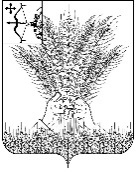 РОССИЙСКАЯ ФЕДЕРАЦИЯДУМА КИКНУРСКОГО МУНИЦИПАЛЬНОГО ОКРУГАКИРОВСКОЙ ОБЛАСТИпервого созываРЕШЕНИЕ26.03.2024                                                                                                  № 38-310пгт КикнурОтчет о деятельности Контрольно-счетной комиссии Кикнурского муниципального округа Кировской области в 2023 годуВ соответствии с частью 2 статьи 17 Положения о Контрольно-счетной комиссии Кикнурского муниципального округа, утвержденного решением Думы Кикнурского муниципального округа от 29.11.2021 № 16-158, заслушав отчёт председателя о деятельности Контрольно-счетной комиссии Кикнурского муниципального округа Кировской области в 2023 году, Дума Кикнурского муниципального округа РЕШИЛА:	Отчёт председателя Контрольно-счетной комиссии о деятельности Контрольно-счетной комиссии Кикнурского муниципального округа Кировской области в 2023 году принять к сведению.Председатель ДумыКикнурского муниципального округа                                       В.Н. Сычев__________________________________________________________________ПОДГОТОВЛЕНОВедущий специалист по работес представительным органом отдела по организационно-правовыми кадровым вопросам                                                      	  Г.С. ГарнышеваСОГЛАСОВАНОКонсультант – юрист отделапо организационно-правовым и кадровым вопросам	    С.В. Рычкова                                                                         ПриложениеУТВЕРЖДЕНрешением Думы Кикнурскогомуниципального округа Кировской области                                                                      от  26.03.2024           № 38-310ОТЧЕТо деятельности Контрольно–счетной комиссииКикнурского муниципального округа Кировской области в 2023 году.Настоящий отчет подготовлен в соответствии с требованием статьи 19 Федерального закона от 07.02.2011 № 6-ФЗ «Об общих принципах организации и деятельности контрольно-счетных органов субъектов Российской Федерации и муниципальных образований», Устава муниципального образования Кикнурский муниципальный округ Кировской области, статьи 17 Положения о Контрольно-счетной комиссии Кикнурского муниципального округа Кировской области, утвержденного решением Думы Кикнурского муниципального округа от 29.11.2021 № 16-158 и содержит информацию об основных результатах деятельности в 2023 году по выполнению установленных действующим законодательством полномочий в сфере внешнего муниципального финансового контроля.Основные итоги деятельности Контрольно–счетной комиссии Кикнурского муниципального округа Кировской области.Работа контрольно-счётной комиссии Кикнурского муниципального округа в отчётном периоде строилась в соответствии с планом работы на 2023 год, утвержденным распоряжением председателя Контрольно-счетной комиссии от 20.12.2022 года №31 (с изменениями от 30.12.2022 №37, от 29.09.2023 №13). При составлении плана работы учтены предложения Контрольно-счетной палаты Кировской области.В процессе реализации плана Контрольно – счетная комиссия осуществляла экспертно – аналитическую, контрольную, организационно-методическую и информационную деятельность. Все контрольные, экспертно-аналитические мероприятия, предусмотренные планом работы на 2023 год, выполнены в полном объеме.Тематика запланированных мероприятий была обусловлена непосредственными требованиями законодательства (экспертиза проектов решений Думы муниципального округа, внешняя проверка годовых отчетов об исполнении бюджета, подготовка информации о ходе исполнения бюджета и т.д.). Контрольные и экспертно-аналитические мероприятия проводились с учетом необходимости систематического контроля за формированием и исполнением бюджета муниципального округа.В течение прошедшего года в целях выполнения возложенных функций Контрольно-счетной комиссией проведено 16 мероприятий внешнего муниципального (финансового) контроля, из них в рамках контрольной деятельности проведено 3 контрольных мероприятия, в рамках экспертно-аналитической деятельности - 4 мероприятия и 9 экспертиз проектов нормативных правовых актов.	В рамках проведенных контрольных и экспертно-аналитических мероприятий было охвачено 13 объектов, общий объем охваченных средств составил 546413,80 тыс. рублей, из них: 	* 3 контрольных мероприятия, в рамках которых охвачено 5 объектов, общий объем проверенных средств составил 67215,90 тыс. рублей, * 4 экспертно-аналитических мероприятия (за исключением экспертиз проектов муниципальных правовых актов), в рамках которых охвачено 8 объектов, общий объем проверенных средств составил 479197,90 тыс. рублей.За отчетный период по результатам контрольных мероприятий составлено 5 актов, 3 отчета, по итогам экспертно-аналитических мероприятий подготовлено 18 заключений. В течение отчетного года Контрольно-счетной комиссией были соблюдены гарантии прав проверяемых органов и организаций: акты доведены до сведения руководителей, возражения или замечания проверяемых объектов не поступали.По итогам проведенных контрольных и экспертно-аналитических мероприятий установлено 262 нарушения, предусмотренных Классификатором нарушений, из них 101 нарушение законодательства, не подлежащее финансовой оценке, и 161 нарушение, имеющее стоимостную оценку на общую сумму 1065,2 тыс. рублей, в том числе:- нарушения при формировании и исполнении бюджетов – 188 нарушений на сумму 477,7 тыс. рублей;- нарушения установленных единых требований к бюджетному (бухгалтерскому) учету, в том числе бюджетной, бухгалтерской (финансовой) отчетности – 58 нарушений на сумму 587,5 тыс. рублей;- нарушения в сфере управления и распоряжения государственной (муниципальной) собственностью – 4;- нарушения в сфере закупок – 12.     Кроме того, установлено 2 факта неэффективного использования бюджетных средств на общую сумму 5,2 тыс. рублей.	В отчетном году устранено выявленных нарушений и недостатков на сумму 834,1 тыс. рублей. Выявленные нарушения устранялись как в ходе проведения контрольных мероприятий, так и при исполнении представлений КСК и касались в большей степени устранения недостатков и предупреждения аналогичных нарушений в дальнейшем.Количество неустранимых нарушений составило 47 или 17,9% от общего количества установленных нарушений и недостатков.О результатах контрольных и экспертно-аналитических мероприятий были проинформированы Дума Кикнурского муниципального округа и глава Кикнурского муниципального округа, путем направления отчетов по результатам мероприятий, а также информации о текущем исполнении бюджета Кикнурского муниципального округа. По результатам проведенных контрольных мероприятий материалы также были направлены в прокуратуру Кикнурского района.По итогам мероприятий объектам контроля было направлено 5 представлений. По материалам проверок Контрольно-счетной комиссии к 7 должностным лицам объектов контроля, виновным в допущенных нарушениях, применены меры дисциплинарной ответственности в форме замечания. Направлено 20 информационных писем в органы местного самоуправления и объектам контроля.Экспертно-аналитическая деятельность.В формате экспертно-аналитических мероприятий Контрольно-счетной комиссией осуществлялся предварительный, текущий и последующий контроль за исполнением местного бюджета. 	В рамках исполнения установленных полномочий по осуществлению экспертно-аналитической деятельности КСК в 2023 году проведено 13 экспертно-аналитических мероприятий, в том числе подготовлено:- 6 заключений по результатам внешней проверки годовой бюджетной отчетности главных администраторов бюджетных средств и отчета об исполнении бюджета муниципального округа за 2022 год;- 7 заключений по результатам экспертизы проектов решений о внесении изменений в бюджет муниципального округа;- 1 заключение на проект муниципальной программы;- 3 заключения по результатам оперативного анализа исполнения бюджета муниципального округа;- 1 заключение на проект решения о бюджете муниципального округа на очередной 2024 год и на плановый период 2025 и 2026 годов.	В рамках последующего контроля в 2023 году в соответствии с требованиями ст.264.4 Бюджетного кодекса РФ Контрольно-счетной комиссией, как и в предшествующие периоды, в целях установления достоверности бюджетной отчетности в полном объеме реализовано полномочие по проведению внешней проверки годового отчета об исполнении бюджета муниципального округа за 2022 год, которая включает внешние проверки бюджетной отчетности 5 главных распорядителей бюджетных средств – администрации муниципального округа, управления образования администрации округа, финансового управления администрации округа, Контрольно-счетной комиссии, Думы Кикнурского муниципального округа и подготовку заключения на годовой отчет об исполнении бюджета муниципального округа за 2022 год. По результатам этого мероприятия были подготовлены 5 заключений в отношении главных администраторов доходов бюджета, главных распорядителей бюджетных средств и 1 заключение на отчет об исполнении бюджета Кикнурского муниципального округа за 2022 год, которые были направлены объектам проверок в установленном порядке. В целом по результатам проведённой внешней проверки бюджетной отчётности главных распорядителей бюджетных средств и отчёта об исполнении бюджета муниципального образования за 2022 год, контрольно-счётной комиссией установлено, что отчет об исполнении бюджета округа за 2022 год представлен с полным соблюдением требований по объему, установленных Бюджетным кодексом РФ, Положением о бюджетном процессе. Показатели отчета об исполнении бюджета по доходам, расходам и источникам финансирования дефицита, подлежащие утверждению, соответствуют итоговым суммам фактических поступлений доходов в бюджет округа и выбытий из бюджета в 2022 году и подтверждены отчетами об исполнении бюджета в составе сводной бюджетной отчетности.Выборочной проверкой соответствия информации, отраженной в отчетности главных распорядителей бюджетных средств и консолидированной отчетности в части расходов по муниципальному образованию установлено:- неэффективное использование бюджетных средств в общей сумме 5,2 тыс. рублей, выразившееся в оплате штрафов за нарушение законодательства о налогах и сборах, законодательства о страховых взносах, а также в оплате компенсации морального вреда по решению суда;- неправильное отражение операций на счетах бюджетного учета, что привело к расхождению оборотов главных книг подведомственных учреждений с бюджетной отчетностью.Общий объем нарушений при составлении годовой бюджетной отчетности составил 523,2 тыс. рублей, в том числе нарушения связанные с несоответствием форм бюджетной отчетности регистрам бухгалтерского учета (Главным книгам) субъектов отчетности в сумме 523,2 тыс. рублей.Кроме того, отмечены отдельные замечания по заполнению Пояснительной записки (ф.0503160).В 2023 году в рамках реализации полномочий по контролю за формированием и исполнением местного бюджета Контрольно-счетной комиссией в отчетном периоде по представленным в КСК документам было подготовлено 7 заключений на проекты решений о внесении изменений в бюджет муниципального округа на 2023 год и на плановый период 2024 и 2025 годов о соответствии вносимых изменений требованиям действующего бюджетного законодательства, проекты были рекомендованы к рассмотрению Думой в установленном порядке. В течение года в рамках оперативного (текущего) контроля КСК осуществлялся анализ плановых и фактических показателей местного бюджета. По результатам оперативного анализа исполнения бюджета Контрольно-счетной комиссией в 2023 году подготовлены и представлены в администрацию округа и председателю Думы округа заключения на отчеты об исполнении бюджета муниципального округа за 1 квартал, 1 полугодие и 9 месяцев 2023 года, в которых были проанализированы полнота поступления доходов бюджета, кассовое исполнение бюджета в сравнении с утвержденными показателями решением о бюджете. В рамках предварительного контроля Контрольно-счетной комиссией проводилась экспертиза проекта решения о бюджете муниципального округа на очередной 2024 год и на плановый период 2025 и 2026 годов на соответствие действующему законодательству и нормативно-правовым актам органа местного самоуправления, обоснованности, целесообразности и достоверности показателей, а также документов и материалов, представляемых одновременно с проектом бюджета. Проанализированы доходы, расходы проекта бюджета муниципального округа, дефицит бюджета округа и муниципальный долг на очередной финансовый год и плановый период. В заключении Контрольно-счетной комиссии на проект решения о бюджете на 2024 год и на плановый период 2025 и 2026 годов отмечено, что соблюдены установленные бюджетным законодательством общие требования к структуре и содержанию решения о бюджете. Прогнозные показатели собственных доходов сформированы на основе прогноза социально-экономического развития Кикнурского муниципального округа, информации главных администраторов доходов бюджета. В качестве основы формирования расходов бюджета определены муниципальные программы, на их долю в 2024 году приходится 98,7% общего объема расходов бюджета. По результатам подготовки заключения на проект решения Думы Кикнурского муниципального округа «О бюджете Кикнурского муниципального округа на 2024 год и на плановый период 2025 и 2026 годов» проект был рекомендован Думе Кикнурского муниципального округа для принятия к рассмотрению. В соответствии с действующим законодательством Контрольно-счетной комиссией проведена финансово-экономическая экспертиза и подготовлено заключение на проект муниципальной программы Кикнурского муниципального округа «Формирование современной городской среды». При разработке проекта муниципальной программы в целом соблюдены правовые основы разработки муниципальных программ, предусмотренные ст.179 БК РФ, ст.24 Положения о бюджетном процессе. В заключении были отмечены нарушения методических указаний по разработке муниципальных программ, утвержденных постановлением администрации Кикнурского муниципального района от 24.07.2020 №182 и предложено обеспечить внесение необходимых изменений и дополнений в проект муниципальной программы до ее утверждения с учетом замечаний, отмеченных в заключении. Выявленные нарушения, отмеченные в заключении Контрольно-счётной комиссии, устранены.Контрольная деятельностьВ соответствии с утвержденным планом работы Контрольно- счетной комиссией в 2023 году было проведено 3 контрольных мероприятия, в рамках которых проверено 5 контрольных объектов. Результаты контрольных мероприятий Контрольно-счётной комиссии оформлены актами и отчетами. По результатам контрольных мероприятий подготовлено и направлено пять представлений об устранении допущенных нарушений. Объектами контроля информация о нарушениях была принята к сведению, проводилась работа по исключению данных нарушений и недопущению их в последующем.	Как и в предыдущие годы, особое внимание в деятельности Контрольно-счетной комиссии уделялось контролю за законным и результативным использованием бюджетных средств и выявлению нарушений, имеющих системный характер, а также выработке предложений по устранению и предотвращению причин, способствующих их совершению и, как следствие, повышению эффективности расходования бюджетных средств.Объем проверенных средств в рамках контрольных мероприятий за 2023 год составил 67215,9 тыс. рублей. В ходе контрольных мероприятий выявлено нарушений и недостатков в количестве 242 единиц на общую сумму 542,0 тыс. рублей. В соответствии с планом работы проведены следующие контрольные мероприятия:	Проведена проверка законности и результативности использования бюджетных средств, направленных в 2021-2022 годах и истекшем периоде 2023 года на реализацию государственной программы Кировской области «Развитие культуры».Объем проверенных средств составил 26702,3 тыс. рублей. Выявлено нарушений и недостатков в количестве 152 на сумму 209,2 тыс. рублей. В ходе проверки установлены факты нарушений требований законодательства о бухгалтерском учете в части несоблюдения установленного порядка оформления первичных учетных документов, неправильного отражения в учете расходов, относящихся к будущим периодам, на финансовый результат текущего финансового года, затраты, связанные с изготовлением основного средства, не включались в его первоначальную стоимость, несвоевременно принимались к учету первичные учетные документы. Имеются нарушения при списании денежных средств на расходы учреждений без оформления актов о списании материальных запасов как основания для отражения в учете учреждений выбытия со счетов учета материальных запасов, и при отсутствии актов обследования, подтверждающих обоснование необходимости проведения работ с использованием данных материалов и др. Учреждениями на момент проверки не на все объекты недвижимого имущества зарегистрировано в установленном порядке право оперативного управления.Допущены нарушения требований, предъявляемых к проведению инвентаризации активов и обязательств, а также нарушения требований, предъявляемых к учетной политике учреждений.В ходе проверки соблюдения требований трудового законодательства РФ, Положений об оплате труда выявлены недостатки в нормативных правовых актах, регулирующих оплату труда в проверенных учреждениях, администрацией муниципального округа не разработано Примерное положение об оплате труда работников муниципальных учреждений культуры Кикнурского муниципального округа. Учреждениями допущены нарушения при расходовании средств на оплату труда: допускались нарушения при расчете среднего заработка для расчета отпускных и компенсаций за неиспользованный отпуск, не производился перерасчет отпускных исходя из повышения среднего заработка, неверно рассчитывалось количество неиспользованных дней отпуска с учетом рабочего года работника, премии рассчитывались не за фактически отработанное в расчетном периоде время и др. В результате проведенная в рамках контрольного мероприятия проверка расходования средств, направленных на оплату труда, выявила нарушений на общую сумму 144,9 тыс. рублей (с учетом страховых взносов), в том числе:  - 35,6 тыс. рублей - недоплата заработной платы;	- 109,3 тыс. рублей - переплата заработной платы.В ходе проведения контрольного мероприятия выявлены также нарушения законодательства о закупках.Не обеспечена полнота годового отчета о ходе реализации и оценке эффективности реализации муниципальной программы «Развитие культуры» за 2021-2022 годы, отчет не включает информацию об анализе факторов, повлиявших на ход реализации программы, оценку эффективности реализации муниципальной программы в соответствии с методикой оценки эффективности, определенной муниципальной программой, предложения по дальнейшей реализации муниципальной программы. Годовой отчет не размещен на официальном сайте администрации округа.По итогам проверки руководителям проверяемых учреждений были направлены представления для принятия соответствующих мер к устранению выявленных нарушений и их недопущению в дальнейшем.Из информации, представленной в Контрольно-счетную комиссию об устранении нарушений следует, что проведен анализ всех нарушений и замечаний: нарушения, касающиеся ведения бухгалтерского учета, учтены, суммы недоплаченной заработной платы работникам доначислены, доработаны учетные политики. Часть нарушений, связанных с невозможностью их исправления, рассмотрена и приняты меры по недопущению их в дальнейшем.	Проведена проверка законности и результативности использования бюджетных средств, направленных на обеспечение пожарной безопасности на территории Кикнурского муниципального округа, а также на эксплуатацию и развитие системы-112, в 2021-2022 годах и истекшем периоде 2023 года.Контрольное мероприятие проведено в администрации Кикнурского муниципального округа.Объем проверенных средств составил 13139,4 тыс. рублей. Выявлено нарушений и недостатков в количестве 37 на сумму 252,6 тыс. рублей. По результатам проверки было отмечено, что:В нарушение ст. 11.1 Федерального закона от 21.12.1994 №69-ФЗ «О пожарной безопасности» не определены цель, задачи, порядок создания и организации деятельности муниципальной пожарной охраны, порядок ее взаимоотношений с другими видами пожарной охраны, на муниципальном уровне нормативный правовой акт не принят.В нарушение п.14 ч.1 ст.12 Федерального закона от 04.05.2011 №99-ФЗ «О лицензировании отдельных видов деятельности» подразделения муниципальной пожарной охраны осуществляют свою деятельность без соответствующей лицензии.	Транспортные средства в ГИБДД не зарегистрированы, паспорта технического средства и государственные регистрационные знаки отсутствуют.	В нарушение ст.4 Федерального закона от 25.04.2002 №40-ФЗ «Об обязательном страховании гражданской ответственности владельцев транспортных средств» страхование ОСАГО не оформлялось.	В нарушение п.2.1 раздела 2 «Порядок обеспечения работников вещевым имуществом личного пользования» Положения об обеспечении работников противопожарной службы Кировской области вещевым имуществом и специальной одеждой, утвержденного постановлением правительства Кировской области от 19.06.2006 №63/145, работники муниципальной пожарной охраны не укомплектованы вещевым имуществом и специальной одеждой.	Договоры страхования работников от несчастных случаев не заключены.При несоответствии объемов финансового обеспечения муниципальной программы «Обеспечение безопасности и жизнедеятельности населения Кикнурского муниципального округа» и объемов бюджетных ассигнований в решении о бюджете на 2021 год изменения в программу вносились не всегда или вносились с нарушением срока, установленного Порядком от 27.07.2020 №182.Не вносились необходимые изменения в план реализации муниципальной программы в 2021 году.Плановые значения показателей эффективности исполнения муниципальной программы, отраженные в составе годового отчета о ходе реализации и оценке эффективности реализации муниципальной программы за 2022 год, не соответствуют плановым показателям, утвержденным в программе.	Не обеспечена полнота годового отчета о ходе реализации и оценке эффективности реализации муниципальной программы за 2021-2022 годы, отчет не включает информацию об анализе факторов, повлиявших на ход реализации программы, оценку эффективности реализации муниципальной программы в соответствии с методикой оценки эффективности, определенной муниципальной программой, предложения по дальнейшей реализации муниципальной программы; годовой отчет не размещен на официальном сайте администрации округа.	В нарушение ст. 60.2, 151 ТК РФ работникам муниципальной пожарной охраны установлены доплаты «за расширение зоны обслуживания» без указания в трудовых договорах содержания дополнительной работы, за которую платят доплату за расширение зоны обслуживания. 	В нарушение ст.133, 135 ТК РФ Положения об оплате труда работников муниципальной пожарной охраны и ЕДДС, а также трудовые договора, заключенные с работниками, не содержат сведения по начислению месячной заработной платы до минимального размера оплаты труда, фактически производятся начисления до МРОТ.	Администрацией округа допущены нарушения при расходовании средств на оплату труда работников МПО и ЕДДС.	В нарушение ст. 99 ТК РФ продолжительность сверхурочной работы работников муниципальной пожарной охраны и ЕДДС превышает установленные законодательством 120 часов в год.В нарушение п.1 ст.131 ГК РФ, п.5, 6 ст.1 Федерального закона от 13.07.2015 №218-ФЗ «О государственной регистрации недвижимости» не зарегистрировано право собственности на здание гаража балансовой стоимостью 299148,05 рублей.Допущены нарушения требований, предъявляемых к проведению инвентаризации активов и обязательств, а также нарушения требований, предъявляемых к учетной политике.Установлено нарушение требований законодательства о бухгалтерском учете в части несвоевременного принятия к учету первичных учетных документов, применения неунифицированных форм первичных документов, не утвержденных учетной политикой администрации, принятия к учету не надлежаще оформленных первичных документов.По итогам проверки главе Кикнурского муниципального округа было направлено представление для принятия соответствующих мер к устранению выявленных нарушений и их недопущению в дальнейшем.В установленные сроки на представление получен ответ, где указано, что проведен анализ всех нарушений и замечаний, приняты меры по устранению выявленных нарушений.	Проведена проверка законности и результативности использования бюджетных средств, выделенных на содержание муниципального казенного дошкольного образовательного учреждения детский сад комбинированного вида «Аленка» пгт Кикнур в 2022 году.Объем проверенных средств составил 27374,2 тыс. рублей. Выявлено нарушений и недостатков в количестве 53 на сумму 80,1 тыс. рублей. В ходе проверки установлено нарушение требований законодательства о бухгалтерском учете в части несвоевременного принятия к учету первичных учетных документов, принятия к учету не надлежаще оформленных первичных документов, не соблюдения установленного порядка их оформления, отражения операций на счетах бюджетного учета не в соответствии с их экономическим содержанием.Учреждением на момент проверки не на все объекты недвижимого имущества зарегистрировано в установленном порядке право оперативного управления.Допущены нарушения требований, предъявляемых к проведению инвентаризации активов и обязательств, а также нарушения требований, предъявляемых к учетной политике учреждения.	Учреждением допущены нарушения при расходовании средств на оплату труда: 	В нарушение ст.70 БК РФ, ст.21, 22 ТК РФ размер начисленной заработной платы не соответствует табелям учета использования рабочего времени и (или) приказам по Учреждению.	В нарушение ст.133 ТК РФ, п.45 Положения об оплате труда работников произведены неправомерные доначисления до минимального размера оплаты труда (МРОТ). В нарушение п.29.4 Положения об оплате труда работников МКДОУ детский сад комбинированного вида «Аленка» пгт Кикнур, утвержденного приказом заведующей от 01.09.2021 №27, не произведена доплата за квалификационную категорию воспитателю в связи с получением высшей квалификационной категории.В нарушение ст.91 ТК РФ, Порядка исчисления нормы рабочего времени на определенные календарные периоды времени (месяц, квартал, год) в зависимости от установленной продолжительности рабочего времени в неделю, утвержденного приказом Минздравсоцразвития РФ от 13.08.2009 №588н, неверно определялась норма рабочих часов для работников.В нарушение ст.70 БК РФ работнику, который находился в очередном отпуске и не осуществлял трудовую деятельность, неправомерно начислена заработная плата за дни нахождения в отпуске.В нарушение п.21.7 Положения об оплате труда, ст.154 ТК РФ неверно произведена оплата за ночные часы сторожу.В нарушение п. 21.6 Положения об оплате труда работников, ст.153 ТК РФ не произведена оплата сторожам за работу в праздничные дни.В нарушение п.2, 10, 15 Постановления №922 при расчете среднего заработка для расчета отпускных и компенсации за неиспользованный отпуск учитывались не все предусмотренные системой оплаты труда виды выплат, допущены ошибки в расчете среднемесячного числа календарных дней, неправильно учитывались премиальные выплаты, начисление которых не зависело от фактически отработанного в рабочем периоде времени.В нарушение ст.139 ТК РФ, п.4 Постановления №922 неверно определялся расчетный период для расчета компенсации за неиспользованный отпуск, когда работник увольнялся в последний день месяца.В результате проведенная в рамках контрольного мероприятия проверка расходования средств, направленных на оплату труда, выявила нарушений на общую сумму 43,8 тыс. рублей (с учетом страховых взносов), в том числе:  - 4,1 тыс. рублей - недоплата заработной платы;	- 39,7 тыс. рублей - переплата заработной платы.Установлены нарушения Постановления №110/295: Учреждением не соблюдались сроки выплаты компенсации расходов на оплату коммунальных услуг работникам учреждения, не удержана излишне выплаченная работнику компенсация расходов по ЖКУ в сумме 0,4 тыс. рублей, была выплачена компенсация расходов по ЖКУ работникам, приобретшим твердое топливо, в общей сумме 35,9 тыс. рублей, в следующем месяце после их увольнения.Проверкой расходов на закупку товаров, работ и услуг учреждения установлены нарушения Федерального закона № 44-ФЗ в части:- несвоевременного размещения Плана-графика закупок на 2022 год и плановый период 2023 и 2024 годов;- ненадлежащей приемки товаров (не оформлялись документы о приемке-передаче, предусмотренные условиями контрактов, фактически приемка поставленных товаров осуществлялась в виде подписания товарных накладных);- нарушение срока оплаты поставленного товара.По итогам контрольного мероприятия руководителю проверяемого учреждения направлено представление для принятия мер по устранению выявленных нарушений и недостатков. В установленные сроки на представление получен ответ, где указано, что объектом контроля проведен анализ всех нарушений и недостатков, приняты определенные меры по устранению выявленных нарушений.Организационно-методическая и информационная деятельностьВ 2023 году Контрольно-счетной комиссией осуществлялось взаимодействие по вопросам текущей деятельности с Контрольно-счетной палатой Кировской области. В течение отчетного года председатель Контрольно-счетной комиссии приняла участие в семинаре председателей контрольно-счетных органов Кировской области, а также видеоконференциях, проводимых Контрольно-счетной палатой Кировской области, в обучающих вебинарах, организованных Союзом муниципальных контрольно-счетных органов, заседаниях Думы Кикнурского муниципального округа.На протяжении 2023 года регулярно проводилась работа по занесению и актуализации результатов контрольных и экспертно-аналитических мероприятий в электронную систему учета «Находка-КСО». Осуществлялся контроль за исполнением представлений, направленных по результатам контрольных мероприятий руководителям проверяемых органов и организаций.С целью реализации принципа гласности все заключения по экспертно-аналитическим мероприятиям и отчеты о проведении контрольных мероприятий были направлены председателю Думы Кикнурского муниципального округа и главе округа.Материалы об итогах работы имеют открытый доступ, размещаются на официальном сайте Кикнурского муниципального округа во вкладке «Контрольно-счетная комиссия», в 2023 году размещено 14 материалов о проведенных КСК контрольных и экспертно-аналитических мероприятиях.                                              Задачи на 2024 год	План работы КСК на 2024 год утвержден распоряжением председателя Контрольно-счетной комиссии Кикнурского муниципального округа от 21.12.2023 №16.	Направления деятельности Контрольно-счетной комиссии на 2024 год определены требованиями законодательства. При составлении плана работы учтены предложения Контрольно-счетной палаты Кировской области. Планом работы на 2024 год предусмотрено проведение экспертно-аналитических и контрольных мероприятий, в том числе совместных мероприятий с Контрольно-счетной палатой Кировской области по проверке законности и эффективности использования бюджетных средств, направленных на организацию дополнительного образования, выявление и поддержку одаренных детей, а также на реализацию регионального проекта «Развитие региональной системы дополнительного образования детей в Кировско области» в 2022-2023 годах и истекшем периоде, проверке законности и эффективности использования бюджетных средств, направленных на реализацию государственной программы Кировской области «Охрана окружающей среды, воспроизводство и использование природных ресурсов» за 2022-2023 годы и истекший период 2024 года и проверке законности и эффективности использования субсидий местным бюджетам из областного бюджета на капитальный ремонт, ремонт и восстановление изношенных верхних слоев асфальтобетонных покрытий, устройство защитных слоев с устранением деформаций и повреждений покрытий автомобильных дорог общего пользования местного значения за 2023 год и истекший период.Председатель Контрольно–счетной комиссииКикнурского муниципального округаКировской области                                                                         И.Л. Кузнецова